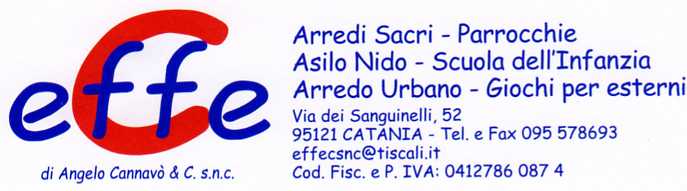 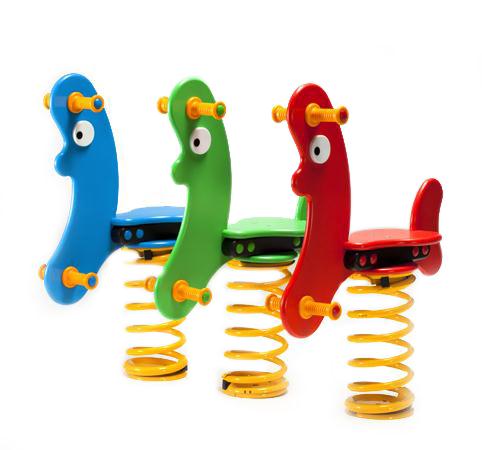 Descrizione:Gioco a molla mod. Banana.Sagoma in polietilene estruso spessore 19 mmcolorato in massa e resistente ai raggi UV con unvalore di 8 (scala di lana da 1 a 8) e riciclabile al100%.Manopole e copridadi in polietilene.Elemento di collegamento realizzato in polietilenepressato multicolor.Staffa da interrare realizzata in ferro zincata a caldo.Bulloneria in acciaio zincato o inox.Molla filo 18 mm; h. 360 mmDimensioni: cm.63x24x86H.Area di sicurezza: 4 mq.QUESTA STRUTTURA NON RICHIEDE L'UTILIZZO DIPAVIMENTAZIONE ANTITRAUMA, SE INSTALLATA SUPRATO
Categoria: Giochi a molla
Codice: EP01018